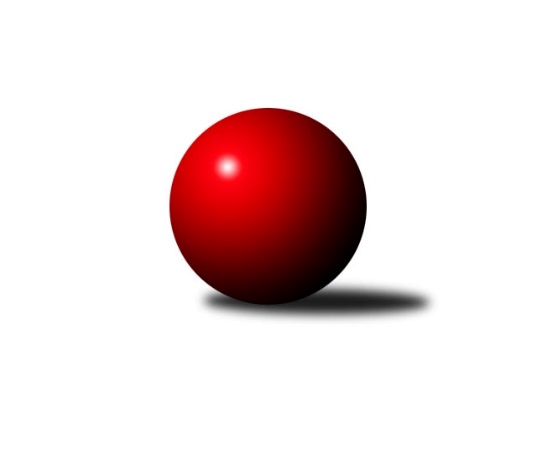 Č.16Ročník 2023/2024	10.3.2024Nejlepšího výkonu v tomto kole: 2730 dosáhlo družstvo: KK Zábřeh  ˝C˝Krajský přebor OL 2023/2024Výsledky 16. kolaSouhrnný přehled výsledků:KK PEPINO Bruntál	- TJ Prostějov ˝B˝	6:2	2518:2430	7.0:5.0	9.3.KK Jiskra Rýmařov ˝B˝	- KS Moravský Beroun 	6:2	2520:2457	8.0:4.0	9.3.Horní Benešov ˝C˝	- KK Lipník nad Bečvou ˝A˝	3:5	2524:2571	5.0:7.0	9.3.KK Zábřeh  ˝C˝	- TJ Břidličná ˝A˝	7:1	2730:2553	8.0:4.0	9.3.KK Zábřeh D	- HKK Olomouc D	2:6	2537:2554	5.0:7.0	10.3.Tabulka družstev:	1.	KK Jiskra Rýmařov ˝B˝	16	12	0	4	77.0 : 51.0 	108.5 : 83.5 	 2538	24	2.	TJ Prostějov ˝B˝	16	11	0	5	73.0 : 55.0 	97.0 : 95.0 	 2540	22	3.	KK Lipník nad Bečvou ˝A˝	16	10	1	5	80.0 : 48.0 	103.5 : 88.5 	 2527	21	4.	KK Zábřeh  ˝C˝	16	10	0	6	74.0 : 54.0 	100.5 : 91.5 	 2522	20	5.	KK PEPINO Bruntál	16	8	1	7	72.0 : 56.0 	105.0 : 87.0 	 2514	17	6.	TJ Břidličná ˝A˝	17	8	1	8	67.0 : 69.0 	104.0 : 100.0 	 2498	17	7.	HKK Olomouc D	16	6	1	9	59.0 : 69.0 	98.5 : 93.5 	 2522	13	8.	Horní Benešov ˝C˝	16	6	0	10	49.5 : 78.5 	84.5 : 107.5 	 2499	12	9.	KS Moravský Beroun	17	6	0	11	57.0 : 79.0 	95.0 : 109.0 	 2467	12	10.	KK Zábřeh D	16	2	0	14	39.5 : 88.5 	75.5 : 116.5 	 2427	4Podrobné výsledky kola:	 KK PEPINO Bruntál	2518	6:2	2430	TJ Prostějov ˝B˝	Josef Novotný	 	 214 	 233 		447 	 2:0 	 360 	 	183 	 177		Václav Kovařík	Jan Mlčák	 	 205 	 212 		417 	 1:1 	 440 	 	236 	 204		Petr Vavřík	Richard Janalík	 	 202 	 198 		400 	 1:1 	 391 	 	181 	 210		Jiří Zapletal	Petra Buráňová	 	 192 	 166 		358 	 0:2 	 439 	 	222 	 217		Roman Rolenc	Lukáš Janalík	 	 255 	 197 		452 	 2:0 	 386 	 	191 	 195		David Rozsypal	Tomáš Janalík	 	 248 	 196 		444 	 1:1 	 414 	 	214 	 200		Josef Jurdarozhodčí:  Vedoucí družstevNejlepší výkon utkání: 452 - Lukáš Janalík	 KK Jiskra Rýmařov ˝B˝	2520	6:2	2457	KS Moravský Beroun 	Pavel Švan	 	 191 	 203 		394 	 0:2 	 443 	 	203 	 240		Miroslav Zálešák	Jiří Polášek	 	 213 	 203 		416 	 2:0 	 375 	 	192 	 183		Daniel Herold	Josef Pilatík	 	 247 	 240 		487 	 2:0 	 399 	 	210 	 189		Zdeněk Chmela st.	Martin Kovář	 	 189 	 233 		422 	 1:1 	 420 	 	192 	 228		Daniel Krchov	Romana Valová	 	 209 	 197 		406 	 2:0 	 391 	 	207 	 184		Zdeněk Chmela ml.	Jaroslav Heblák	 	 210 	 185 		395 	 1:1 	 429 	 	194 	 235		Erich Retekrozhodčí:  Vedoucí družstevNejlepší výkon utkání: 487 - Josef Pilatík	 Horní Benešov ˝C˝	2524	3:5	2571	KK Lipník nad Bečvou ˝A˝	Jaromír Hendrych	 	 211 	 198 		409 	 0:2 	 487 	 	254 	 233		Eva Hradilová	Daniel Duškevič	 	 190 	 244 		434 	 1:1 	 370 	 	208 	 162		Jan Barveníček	Martin Švrčina	 	 212 	 223 		435 	 1:1 	 458 	 	236 	 222		Martin Sekanina	Zdeněk Žanda	 	 215 	 216 		431 	 2:0 	 395 	 	189 	 206		Jan Zdráhal	Jakub Hendrych	 	 203 	 222 		425 	 1:1 	 398 	 	208 	 190		Jan Špalek	David Láčík	 	 191 	 199 		390 	 0:2 	 463 	 	213 	 250		Jaroslav Peřinarozhodčí:  Vedoucí družstevNejlepší výkon utkání: 487 - Eva Hradilová	 KK Zábřeh  ˝C˝	2730	7:1	2553	TJ Břidličná ˝A˝	Valerie Langerová	 	 228 	 250 		478 	 2:0 	 399 	 	197 	 202		Ivo Mrhal	Martin Pěnička	 	 248 	 250 		498 	 2:0 	 442 	 	229 	 213		Vilém Berger	Lukáš Krejčí	 	 222 	 222 		444 	 1:1 	 418 	 	193 	 225		Miroslav Kalaš	Tomáš Ondráček	 	 191 	 214 		405 	 1:1 	 394 	 	195 	 199		Věroslav Ptašek	Jiří Srovnal	 	 221 	 217 		438 	 1:1 	 423 	 	199 	 224		Josef Veselý	Miroslav Bodanský	 	 254 	 213 		467 	 1:1 	 477 	 	231 	 246		Ivo Mrhal ml.rozhodčí:  Vedoucí družstevNejlepší výkon utkání: 498 - Martin Pěnička	 KK Zábřeh D	2537	2:6	2554	HKK Olomouc D	Miroslav Pokorný	 	 209 	 211 		420 	 1:1 	 422 	 	205 	 217		Petr Mandl	Antonín Jašek	 	 243 	 191 		434 	 2:0 	 397 	 	207 	 190		Petr Cvrček	František Langer	 	 223 	 218 		441 	 0:2 	 467 	 	238 	 229		Michal Svoboda	Martin Kopecký	 	 206 	 209 		415 	 1:1 	 387 	 	225 	 162		Miroslav Machalíček	Jaroslav Jílek	 	 202 	 202 		404 	 0:2 	 418 	 	203 	 215		Vlastimil Hejtman	Jiří Neuwirth	 	 228 	 195 		423 	 1:1 	 463 	 	223 	 240		Radek Hejtmanrozhodčí: vedNejlepší výkon utkání: 467 - Michal SvobodaPořadí jednotlivců:	jméno hráče	družstvo	celkem	plné	dorážka	chyby	poměr kuž.	Maximum	1.	Lukáš Janalík 	KK PEPINO Bruntál	447.57	301.0	146.6	6.1	6/9	(483)	2.	Miluše Kadlecová Rychová 	KK PEPINO Bruntál	444.66	303.6	141.1	6.6	8/9	(485)	3.	Zdeněk Fiury  ml.	TJ Břidličná ˝A˝	443.34	304.0	139.3	4.6	7/9	(471)	4.	Eva Hradilová 	KK Lipník nad Bečvou ˝A˝	442.75	303.9	138.9	5.7	8/8	(487)	5.	Roman Rolenc 	TJ Prostějov ˝B˝	442.41	308.3	134.1	5.7	9/9	(496)	6.	Josef Pilatík 	KK Jiskra Rýmařov ˝B˝	439.61	299.1	140.5	5.4	5/7	(510)	7.	Martin Pěnička 	KK Zábřeh  ˝C˝	437.92	299.0	138.9	6.5	6/8	(498)	8.	Tomáš Janalík 	KK PEPINO Bruntál	437.27	299.4	137.9	5.1	8/9	(470)	9.	Petr Hendrych 	KK Lipník nad Bečvou ˝A˝	437.02	299.9	137.1	6.0	7/8	(487)	10.	Martin Sekanina 	KK Lipník nad Bečvou ˝A˝	436.98	306.6	130.4	8.8	8/8	(458)	11.	Jaromír Hendrych 	Horní Benešov ˝C˝	435.69	309.3	126.4	8.5	6/8	(472)	12.	Radek Malíšek 	HKK Olomouc D	435.59	298.0	137.6	7.4	8/8	(476)	13.	Valerie Langerová 	KK Zábřeh  ˝C˝	432.20	299.7	132.5	7.6	6/8	(478)	14.	Miroslav Plachý 	TJ Prostějov ˝B˝	432.08	294.0	138.1	7.5	8/9	(474)	15.	Jaroslav Peřina 	KK Lipník nad Bečvou ˝A˝	431.72	308.8	123.0	8.1	8/8	(463)	16.	Romana Valová 	KK Jiskra Rýmařov ˝B˝	431.25	299.3	131.9	8.7	6/7	(459)	17.	Tomáš Fiury 	TJ Břidličná ˝A˝	430.96	300.9	130.1	7.6	7/9	(465)	18.	Radek Hejtman 	HKK Olomouc D	430.58	295.8	134.8	5.4	8/8	(469)	19.	Antonín Jašek 	KK Zábřeh D	430.28	293.0	137.3	7.4	6/8	(482)	20.	Jan Mlčák 	KK PEPINO Bruntál	429.87	296.1	133.8	7.0	8/9	(476)	21.	Jiří Srovnal 	KK Zábřeh  ˝C˝	428.46	295.1	133.3	8.1	7/8	(467)	22.	Ivo Mrhal  ml.	TJ Břidličná ˝A˝	425.79	303.8	121.9	10.2	8/9	(477)	23.	Martin Kovář 	KK Jiskra Rýmařov ˝B˝	425.04	291.0	134.0	7.2	7/7	(459)	24.	Erich Retek 	KS Moravský Beroun 	423.46	294.7	128.8	8.2	7/8	(456)	25.	Vlastimil Hejtman 	HKK Olomouc D	422.74	296.5	126.3	9.6	7/8	(457)	26.	Jaroslav Heblák 	KK Jiskra Rýmařov ˝B˝	422.56	294.9	127.6	8.8	7/7	(458)	27.	Jiří Zapletal 	TJ Prostějov ˝B˝	422.22	291.8	130.5	6.8	7/9	(484)	28.	Josef Novotný 	KK PEPINO Bruntál	420.41	296.7	123.7	9.2	9/9	(457)	29.	Vilém Berger 	TJ Břidličná ˝A˝	420.14	292.8	127.3	9.8	9/9	(469)	30.	Miroslav Zálešák 	KS Moravský Beroun 	419.84	294.1	125.8	9.4	7/8	(443)	31.	Jiří Polášek 	KK Jiskra Rýmařov ˝B˝	419.11	290.5	128.6	7.5	7/7	(476)	32.	Martin Kopecký 	KK Zábřeh D	418.43	292.3	126.1	8.1	7/8	(467)	33.	Václav Kovařík 	TJ Prostějov ˝B˝	418.41	290.2	128.2	8.7	9/9	(460)	34.	Daniel Krchov 	KS Moravský Beroun 	417.67	293.9	123.8	7.4	6/8	(466)	35.	Josef Veselý 	TJ Břidličná ˝A˝	416.46	295.1	121.3	10.0	9/9	(461)	36.	Michal Svoboda 	HKK Olomouc D	416.29	293.7	122.6	9.4	7/8	(467)	37.	Miroslav Štěpán 	KK Zábřeh  ˝C˝	415.31	288.0	127.3	7.2	7/8	(470)	38.	Zdeněk Chmela  st.	KS Moravský Beroun 	415.29	294.6	120.6	10.3	7/8	(452)	39.	Richard Janalík 	KK PEPINO Bruntál	415.04	285.9	129.2	9.1	8/9	(446)	40.	Petr Mandl 	HKK Olomouc D	414.57	292.3	122.3	8.9	7/8	(459)	41.	Josef Jurda 	TJ Prostějov ˝B˝	413.67	293.5	120.2	9.4	9/9	(462)	42.	František Langer 	KK Zábřeh D	412.67	289.1	123.6	10.6	7/8	(485)	43.	Aleš Horák 	KK Zábřeh D	412.50	285.8	126.7	9.2	7/8	(458)	44.	Zdeněk Chmela  ml.	KS Moravský Beroun 	411.88	295.1	116.8	10.1	8/8	(485)	45.	Miloslav Krchov 	KS Moravský Beroun 	410.85	290.7	120.2	10.4	6/8	(454)	46.	David Rozsypal 	TJ Prostějov ˝B˝	410.07	290.8	119.2	10.1	9/9	(452)	47.	Jaroslav Jílek 	KK Zábřeh D	408.02	289.6	118.4	10.0	6/8	(437)	48.	Zdeněk Smrža 	Horní Benešov ˝C˝	405.83	287.8	118.1	8.1	6/8	(433)	49.	Daniel Herold 	KS Moravský Beroun 	404.23	288.3	115.9	7.9	7/8	(449)	50.	Jan Špalek 	KK Lipník nad Bečvou ˝A˝	403.36	286.1	117.3	9.8	8/8	(428)	51.	Miroslav Pokorný 	KK Zábřeh D	401.68	278.9	122.8	10.4	7/8	(427)	52.	Pavla Hendrychová 	Horní Benešov ˝C˝	400.35	281.0	119.3	9.3	8/8	(459)	53.	David Láčík 	Horní Benešov ˝C˝	400.31	283.4	116.9	9.6	8/8	(463)	54.	Pavel Švan 	KK Jiskra Rýmařov ˝B˝	393.00	282.8	110.2	12.6	5/7	(427)	55.	Ivo Mrhal 	TJ Břidličná ˝A˝	385.30	274.0	111.3	12.3	9/9	(439)	56.	Petra Buráňová 	KK PEPINO Bruntál	334.83	250.7	84.1	19.8	6/9	(390)		Petr Vavřík 	TJ Prostějov ˝B˝	460.33	310.7	149.7	6.3	3/9	(478)		Michal Klich 	Horní Benešov ˝C˝	460.00	305.8	154.3	2.7	3/8	(473)		Leoš Řepka 	TJ Břidličná ˝A˝	446.50	314.0	132.5	6.5	2/9	(448)		Tomáš Chárník 	KK Jiskra Rýmařov ˝B˝	445.00	312.0	133.0	7.0	1/7	(445)		Petr Charník 	KK Jiskra Rýmařov ˝B˝	443.00	296.3	146.8	7.3	2/7	(465)		Milan Sekanina 	HKK Olomouc D	442.53	301.9	140.6	8.9	5/8	(493)		Daniel Duškevič 	Horní Benešov ˝C˝	435.25	303.0	132.3	6.8	4/8	(456)		Jakub Hendrych 	Horní Benešov ˝C˝	434.42	298.8	135.6	8.2	4/8	(474)		Zdeňka Habartová 	Horní Benešov ˝C˝	433.50	306.0	127.5	10.3	2/8	(459)		Pavel Konštacký 	KK Jiskra Rýmařov ˝B˝	432.08	297.6	134.5	8.3	3/7	(457)		Stanislav Lichnovský 	KK Jiskra Rýmařov ˝B˝	431.00	281.0	150.0	9.0	1/7	(431)		Jan Černohous 	TJ Prostějov ˝B˝	429.00	315.0	114.0	8.0	1/9	(429)		Vojtěch Kolla 	HKK Olomouc D	427.50	294.8	132.7	8.0	3/8	(443)		Martin Vitásek 	KK Zábřeh  ˝C˝	424.55	303.1	121.5	10.1	5/8	(451)		Tomáš Ondráček 	KK Zábřeh  ˝C˝	423.55	290.3	133.3	9.6	5/8	(482)		Zdeněk Žanda 	Horní Benešov ˝C˝	419.50	285.9	133.7	7.3	5/8	(441)		Tomáš Zbořil 	Horní Benešov ˝C˝	418.00	295.0	123.0	8.0	1/8	(418)		Miroslav Kalaš 	TJ Břidličná ˝A˝	418.00	296.0	122.0	15.0	1/9	(418)		Miroslav Bodanský 	KK Zábřeh  ˝C˝	417.75	288.4	129.4	10.7	4/8	(467)		Martin Švrčina 	Horní Benešov ˝C˝	417.40	302.8	114.6	11.6	5/8	(443)		Michal Ihnát 	KK Jiskra Rýmařov ˝B˝	413.44	295.5	117.9	8.9	3/7	(462)		Lukáš Krejčí 	KK Zábřeh  ˝C˝	413.15	298.6	114.6	9.9	5/8	(468)		Erik Košťiál 	KK Zábřeh  ˝C˝	411.17	302.8	108.4	10.8	4/8	(430)		Jaromír Barveníček 	KK Lipník nad Bečvou ˝A˝	410.00	276.0	134.0	6.5	2/8	(412)		Vítězslav Kadlec 	KK PEPINO Bruntál	408.67	275.7	133.0	11.3	3/9	(439)		Ladislav Mandák 	KK Lipník nad Bečvou ˝A˝	408.13	285.9	122.3	6.4	2/8	(440)		Miroslav Smékal 	TJ Břidličná ˝A˝	401.00	291.5	109.5	8.5	2/9	(421)		Jaroslav Zelinka 	TJ Břidličná ˝A˝	399.67	283.3	116.3	10.5	3/9	(430)		Jaroslav Koppa 	KK Lipník nad Bečvou ˝A˝	398.50	278.8	119.8	11.0	1/8	(421)		Michal Dolejš 	KK Lipník nad Bečvou ˝A˝	395.00	280.0	115.0	8.0	1/8	(395)		Jan Zdráhal 	KK Lipník nad Bečvou ˝A˝	395.00	287.0	108.0	13.0	1/8	(395)		Jiří Neuwirth 	KK Zábřeh D	394.83	282.3	112.6	10.2	4/8	(446)		Věroslav Ptašek 	TJ Břidličná ˝A˝	394.00	286.0	108.0	11.0	1/9	(394)		Kateřina Hájková 	KK Lipník nad Bečvou ˝A˝	392.67	281.0	111.7	11.2	3/8	(405)		Miroslav Machalíček 	HKK Olomouc D	391.00	278.5	112.5	13.0	2/8	(395)		Petr Cvrček 	HKK Olomouc D	385.31	272.1	113.2	11.8	5/8	(409)		Dagmar Jílková 	KK Zábřeh D	384.50	278.0	106.5	14.5	2/8	(396)		Aneta Krzystková 	HKK Olomouc D	381.00	280.0	101.0	12.0	1/8	(381)		Miroslav Langer 	KK Jiskra Rýmařov ˝B˝	379.00	260.0	119.0	11.0	1/7	(379)		Jan Barveníček 	KK Lipník nad Bečvou ˝A˝	370.00	277.0	93.0	15.0	1/8	(370)		Josef Čapka 	TJ Prostějov ˝B˝	366.00	253.0	113.0	11.0	1/9	(366)		Jiří Kolář 	KK Lipník nad Bečvou ˝A˝	366.00	259.0	107.0	10.0	1/8	(366)		Vojtěch Onderka 	KK Lipník nad Bečvou ˝A˝	358.00	243.5	114.5	13.0	2/8	(360)		Věra Urbášková 	KK Zábřeh D	356.92	263.7	93.3	17.3	4/8	(412)		Anna Dosedělová 	TJ Břidličná ˝A˝	355.00	260.0	95.0	14.0	1/9	(355)		Hana Zálešáková 	KS Moravský Beroun 	334.00	236.0	98.0	16.0	1/8	(334)		Josef Bednář 	KK Zábřeh D	328.00	230.5	97.5	18.5	2/8	(344)		Kamila Macíková 	KK Lipník nad Bečvou ˝A˝	324.00	242.0	82.0	18.0	1/8	(324)		František Ocelák 	KK PEPINO Bruntál	290.00	195.0	95.0	20.0	1/9	(290)Sportovně technické informace:Starty náhradníků:registrační číslo	jméno a příjmení 	datum startu 	družstvo	číslo startu22279	Pavel Švan	09.03.2024	KK Jiskra Rýmařov ˝B˝	3x27603	Jan Zdráhal	09.03.2024	KK Lipník nad Bečvou ˝A˝	1x27157	Petr Vavřík	09.03.2024	TJ Prostějov ˝B˝	2x26662	Věroslav Ptašek	09.03.2024	TJ Břidličná ˝A˝	1x26760	Miroslav Kalaš	09.03.2024	TJ Břidličná ˝A˝	1x25271	Miroslav Machalíček	10.03.2024	HKK Olomouc D	1x
Hráči dopsaní na soupisku:registrační číslo	jméno a příjmení 	datum startu 	družstvo	27696	Jan Barveníček	09.03.2024	KK Lipník nad Bečvou ˝A˝	Program dalšího kola:17. kolo15.3.2024	pá	16:00	TJ Břidličná ˝A˝ - Horní Benešov ˝C˝	15.3.2024	pá	17:00	HKK Olomouc D - KK Zábřeh  ˝C˝	16.3.2024	so	9:00	KK Lipník nad Bečvou ˝A˝ - KS Moravský Beroun 	16.3.2024	so	9:00	KK PEPINO Bruntál - KK Jiskra Rýmařov ˝B˝	16.3.2024	so	15:00	TJ Prostějov ˝B˝ - KK Zábřeh D	Nejlepší šestka kola - absolutněNejlepší šestka kola - absolutněNejlepší šestka kola - absolutněNejlepší šestka kola - absolutněNejlepší šestka kola - dle průměru kuželenNejlepší šestka kola - dle průměru kuželenNejlepší šestka kola - dle průměru kuželenNejlepší šestka kola - dle průměru kuželenNejlepší šestka kola - dle průměru kuželenPočetJménoNázev týmuVýkonPočetJménoNázev týmuPrůměr (%)Výkon4xMartin PěničkaZábřeh C4985xMartin PěničkaZábřeh C117.154984xJosef PilatíkRýmařov B4874xJosef PilatíkRýmařov B112.724874xEva HradilováKK Lipník A4871xValerie LangerováZábřeh C112.454783xValerie LangerováZábřeh C4782xIvo Mrhal ml.Břidličná A112.214771xIvo Mrhal ml.Břidličná A4777xEva HradilováKK Lipník A111.924871xMiroslav BodanskýZábřeh C4673xLukáš JanalíkPEPINO110.35452